GET BOOSTED CLINICS EXTENDED THROUGH MARCH 2023!The Get Boosted program has been extended through March 31, 2023, for all participating communities!Over 59,000 doses of COVID vaccine have been administered since the Get Boosted effort began October 24.Residents of all ages who get vaccinated (any dose) at participating clinics can receive a $75 gift card to local retailers, while supplies last. Find participating clinics at mass.gov/GetBoosted.If you have questions about Get Boosted clinics, please call 2-1-1 (or 877-211-6277) and press 1. Calls are answered Monday through Friday, from 9 a.m. to 5 p.m.Help spread the word about these clinics on Facebook and Instagram, or by using other resources from our toolkit.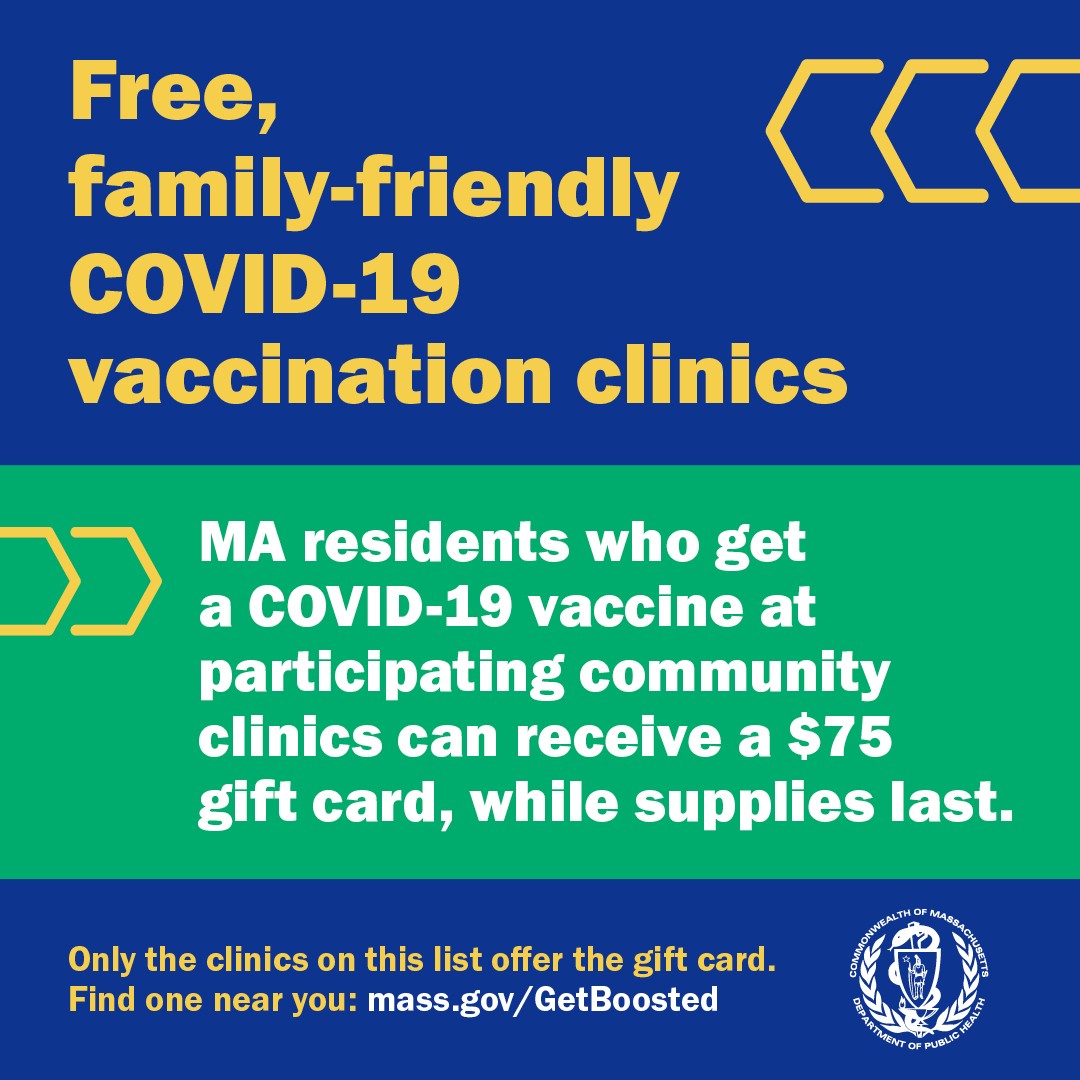 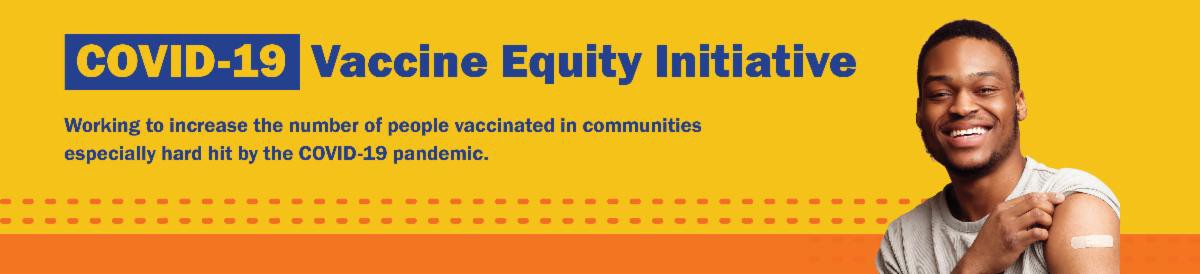 LOST YOUR COVID-19 VACCINE CARD? HERE'S HOW TO GET A NEW ONEThere are a few ways to get a copy of your COVID-19 vaccine record:If you were vaccinated at a health care center or by your primary care provider: contact the location where you got vaccinated.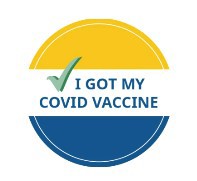 If you were vaccinated at a pop-up clinic: contact your primary care provider, or explore the other options below.If you were vaccinated at a retail pharmacy: you may be able to access your record online, or contact a pharmacist (varies by pharmacy). If you were vaccinated at a state mass vaccination site: follow these instructions.You can also:Get a digital copy from My Vax Records .Find your record in v-safe (if you already enrolled).Fill out a state immunization record request form. This will provide a record of all vaccines you've gotten. It may take several weeks to process.Learn more, or call 2-1-1 with any questions.FREE IN-HOME COVID-19 VACCINATION AVAILABLEMassachusetts offers in-home COVID-19 vaccinations for anyone who has difficulty getting to or using a community clinic, including young children. Learn more, or call 833-983-0485 to sign up for an in- home appointment.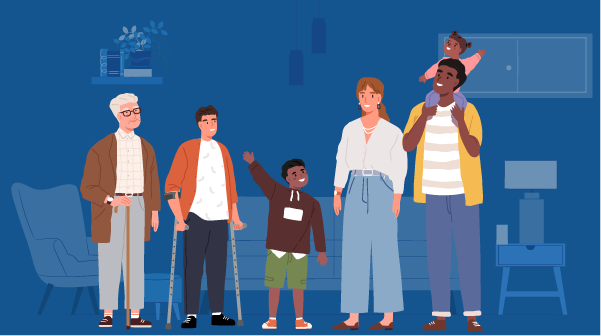 Help spread the word withthis informational flyer (in 12 languages)!FOLLOW THESE SEVEN STEPSThere are a number of steps that you can take to help protect yourself, your family, and your community from COVID-19.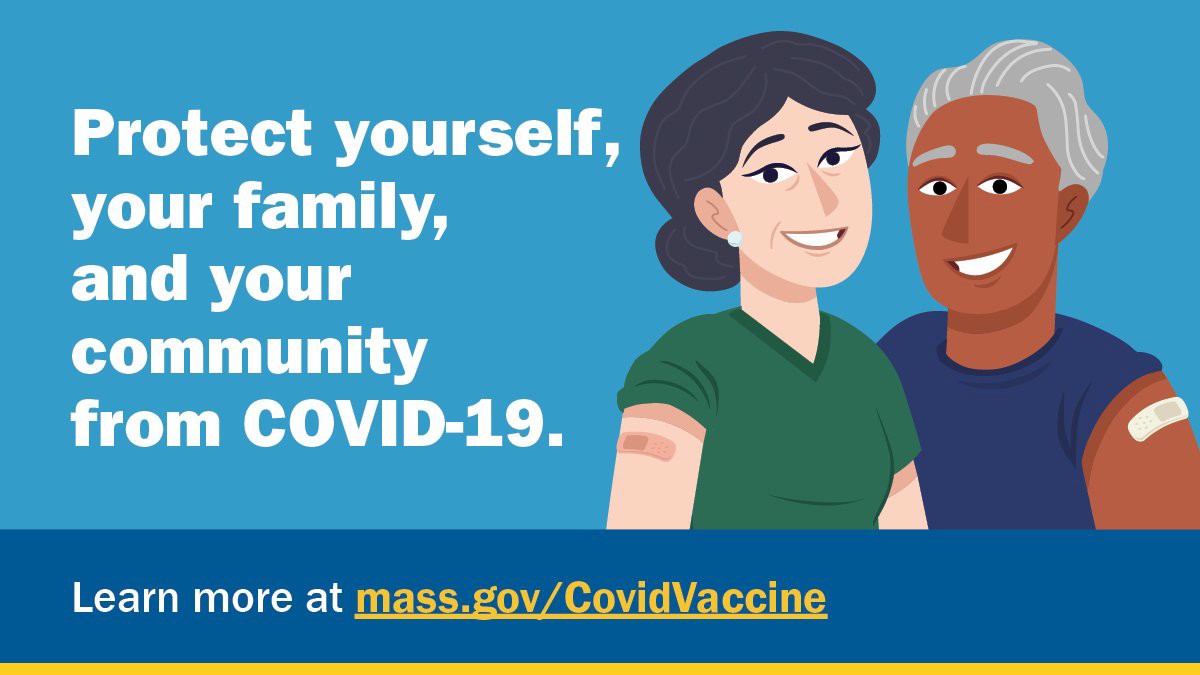 Available in multiple languages, this flyer features a checklist with thesesteps. Please share it with your networks.FREE COVID-19 TESTS AVAILABLE FOR A LIMITED TIME!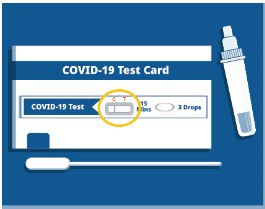 OUTREACH AND EDUCATION MATERIALSCOVID-19 Vaccine FAQsCOVID-19 Therapeutic Information (including telehealth) Weekly Provider BulletinTrust the Facts, Get the Vax Campaign Materials (organized by audience, including general, parents and pregnant people, youth, young adults; available in 12 languages) Multilingual COVID-19 Materials (videos and printables; organized by language) COVID-19 Funeral Assistance from FEMA (including one-pager with key info available in multiple languages)COVID-19 Vaccination Tools for EmployersArchive of COVID-19 Vaccine Communications Updates (past editions of VEI Roundup)FIND A COVID-19 VACCINE OR BOOSTERMass.gov/GetBoosted (family-friendly clinics through March 2023)Vaccine FinderFind, Schedule, or Sign Up for a Mobile COVID-19 Vaccination COVID-19 In-Home Vaccination ProgramRequest a Copy of Your Vaccine CardMaldenChinese Culture Connection has been using their community events as an opportunity to host vaccine clinics in culturally relevant settings. In late November, they hosted their annual Ping- Pong Tournament, where participants ranging in age from 7 to 79 years old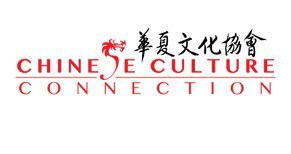 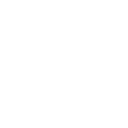 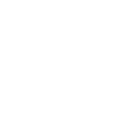 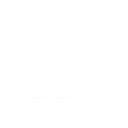 Vaccine Equity Initiative | 250 Washington Street, Boston, MA 02108Unsubscribe vaccineequityinitiative@mass.gov Constant Contact Data NoticeSent byvaccineequityinitiative@mass.govin collaboration with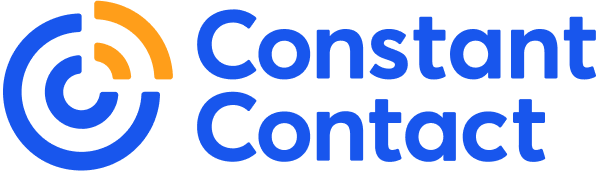 Try email marketing for free today!